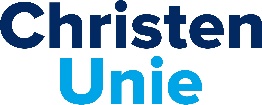 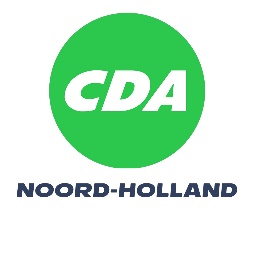 Motie: Duidelijkheid over taakstelling op reservesProvinciale Staten van Noord-Holland, in vergadering bijeen op 6 november 2023, ter behandeling van agendapunt 10, Begroting 2024Constaterende dat In het coalitieakkoord ‘verbindend vooruit’ voor de periode 2023-2027 voor € 136 miljoen aan incidentele middelen beschikbaar is gesteld;In de begroting 2024 nog niet het volledige bedrag gestort is in de reserves, omdat de planning van de programmering nog moet worden uitwerkt;De incidentele middelen zijn gestort in de nieuw te vormen reserve ‘coalitieakkoord’;In het coalitieakkoord tevens een taakstelling op de reserves van € 40 miljoen is afgesproken;Voorstellen voor de invulling van deze taakstelling pas worden gedaan bij de Kaderbrief 2025.Overwegende datDe uitgaven uit de reserve ‘coalitieakkoord’ niet kunnen worden gerealiseerd voordat de taakstelling is verwerkt. Verzoeken het college van Gedeputeerde StatenAl bij de eerste begrotingswijziging 2024 te komen met een voorstel voor de invulling van de taakstelling op de reserves van € 40 miljoen;Te voorkomen dat uitgaves worden gedaan uit de reserve ‘coalitieakkoord’ voordat duidelijk is hoe de taakstelling op de reserves van € 40 miljoen wordt ingevuld.En gaan over tot de orde van de dag.Dennis Heijnen (CDA)		Michel Klein (CU)